Правила нахождения производной(урок математики в рамках методической декады)Учитель математики:                               Шамрей Н.В.Цели урока:Обучающие: систематизировать знания и умения по теме «Производная»: формулы и правила дифференцирования, геометрический и физический смысл производной, применение производной.Развивающие: развивать творческую и мыслительную деятельность учащихся, способность к «видению» проблемы, формировать умения чётко и ясно излагать свои мысли.Воспитательные: воспитывать умение работать с имеющейся информацией, слушать товарищей, точно, однозначно и лаконично формулировать свои ответы.План урока:Организационный момент. (1 минута)Проверка уровня знаний и умений, уровня познавательной самостоятельности учащихся. (40 минут)Подведение итогов урока. (4 минуты)Оборудование: Компьютер, мультимедийный проектор, индивидуальные карточки–задания, QG код теста.Тип урока: урок обобщения и систематизации знаний и умений.Технология: урок с применением информационно-коммуникативных технологий.Методы обучения: словесный, наглядный, практический, проблемный.Формы работы: фронтальная, индивидуальная.Конспект урокаОрганизационный момент. Постановка цели и задач урока. Мотивация учебной деятельности.Учитель: Здравствуйте, ребята, садитесь. У нас сегодня на уроке присутствуют гости, давайте с ними поздороваемся.… нет ни одной области в математике, которая когда-либо не окажется применимой к явлениям действительного мира…Н.И. Лобачевский Ребята, предлагаю вам выбрать слова или словосочетания знакомые и записать их слева, а незнакомые справа.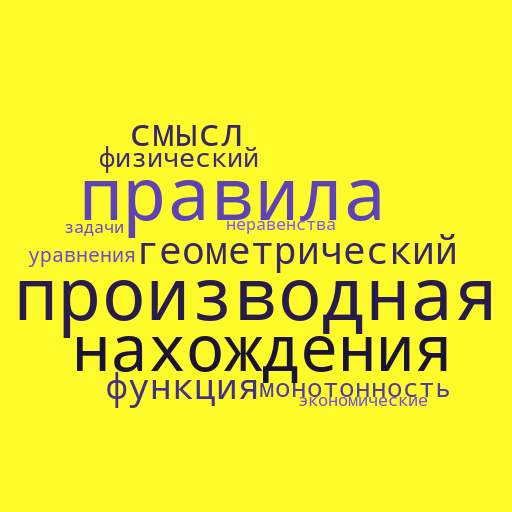 Молодцы, тема нашего занятия “ Производная, всемогущая ”.Как вы думаете, ребята, какова цель нашего урока? (Дети формулируют цель.)Цель нашего урока – повторить основные правила нахождения производной, использовать эти правила для нахождения производной различных функций. Я желаю вам на уроке удачи, точных расчетов и вычислений.Активизация знаний учащихся. На одном из первых уроков изучения производной вы мне задали вопрос:Для чего изучать производную. А так ли это важно в жизни? Применяется ли производная в различных областях науки?Ответы на эти вопросы нам предстоит получить в течении изучения темы производная.А чтобы у вас была путеводная звезда, к которой бы вы шли, я выдвинула гипотезу /читаю гипотезу, /«Дифференциальное исчисление - это описание окружающего нас мира, выполненное на математическом языке. Производная помогает нам успешно решать не только математические задачи, но и задачи практического характера в разных областях науки и техники».В течении изучения темы вы подтвердите, либо отвергните данную гипотезу.II. Актуализация знаний, умений, навыков. Учитель: Принято, что к соревнованию человек готовится, и свой день обычно начинает с зарядки, т.е. с разминки. Проведем разминку перед практической частью и мы.Для этого я предлагаю вам вспомнить правила вычисления производной и записать их в тетрадь.Проверьте себя и исправьте ошибки.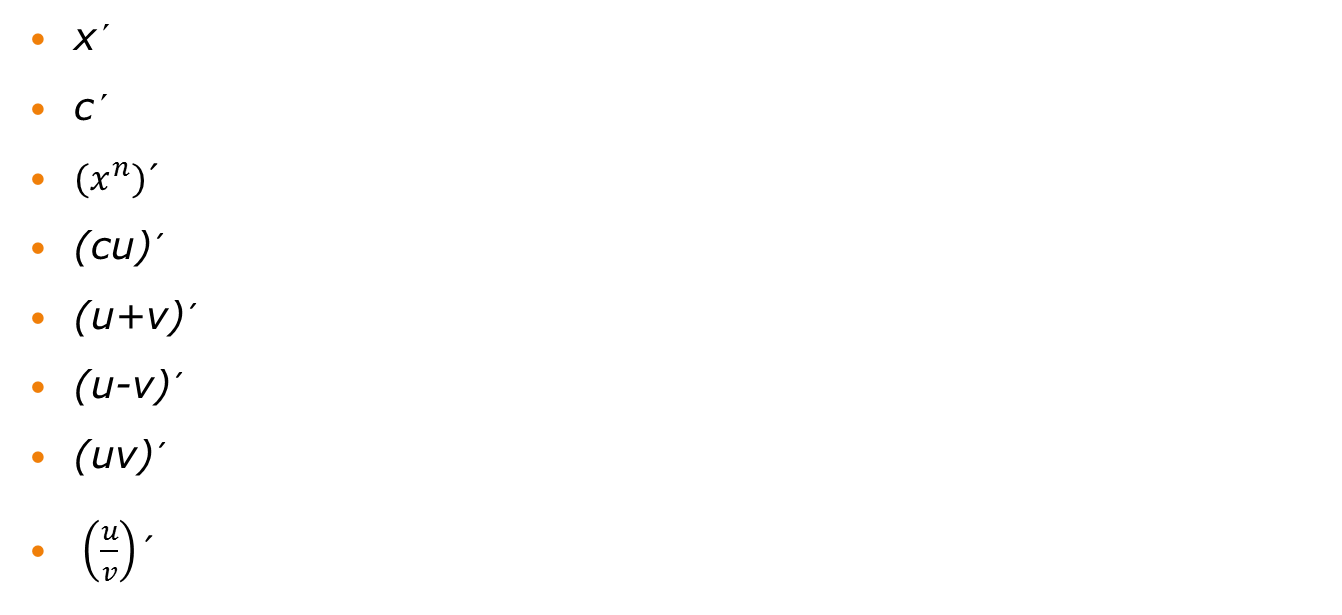 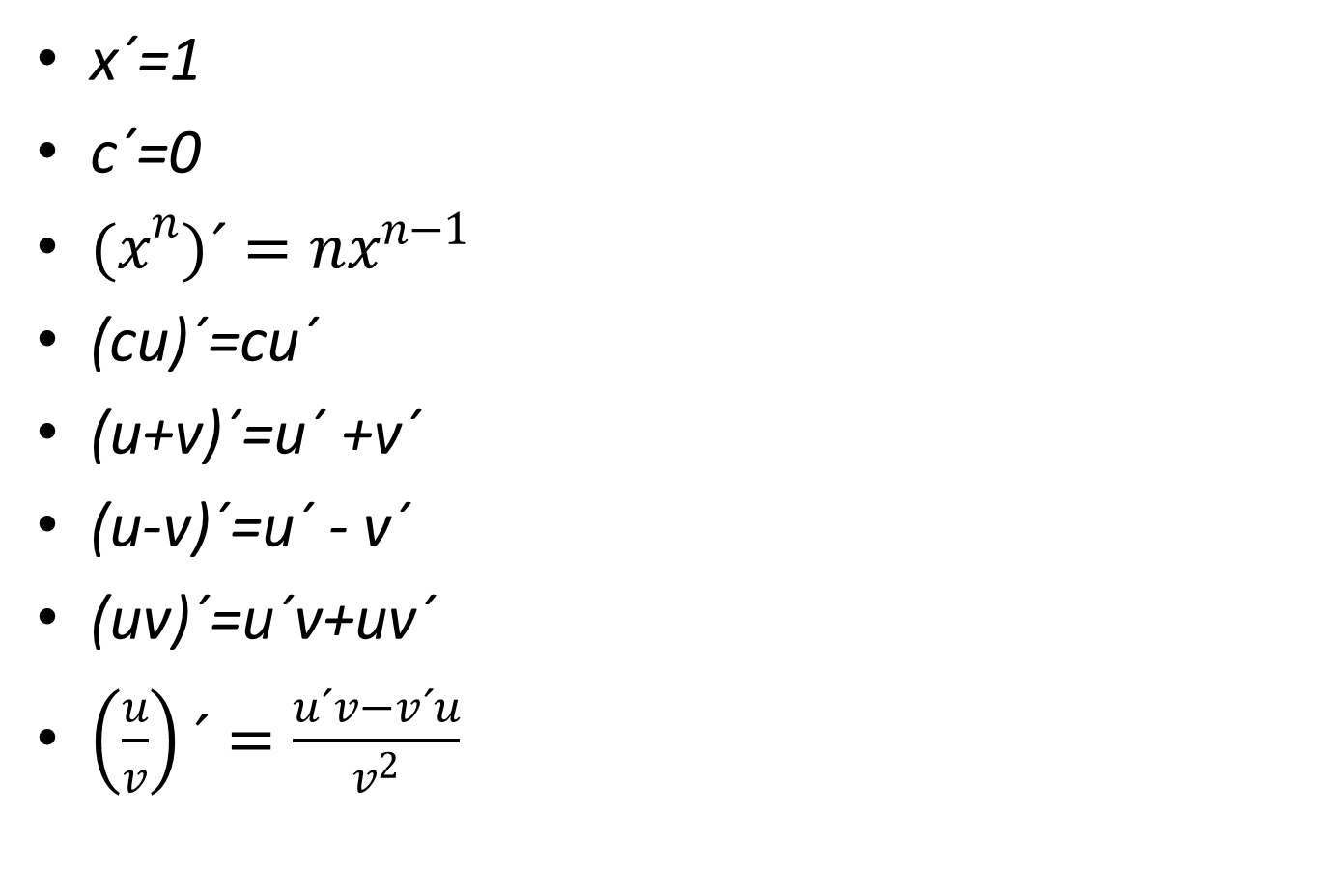 А сейчас я предлагаю вам формулу производной сложной функции.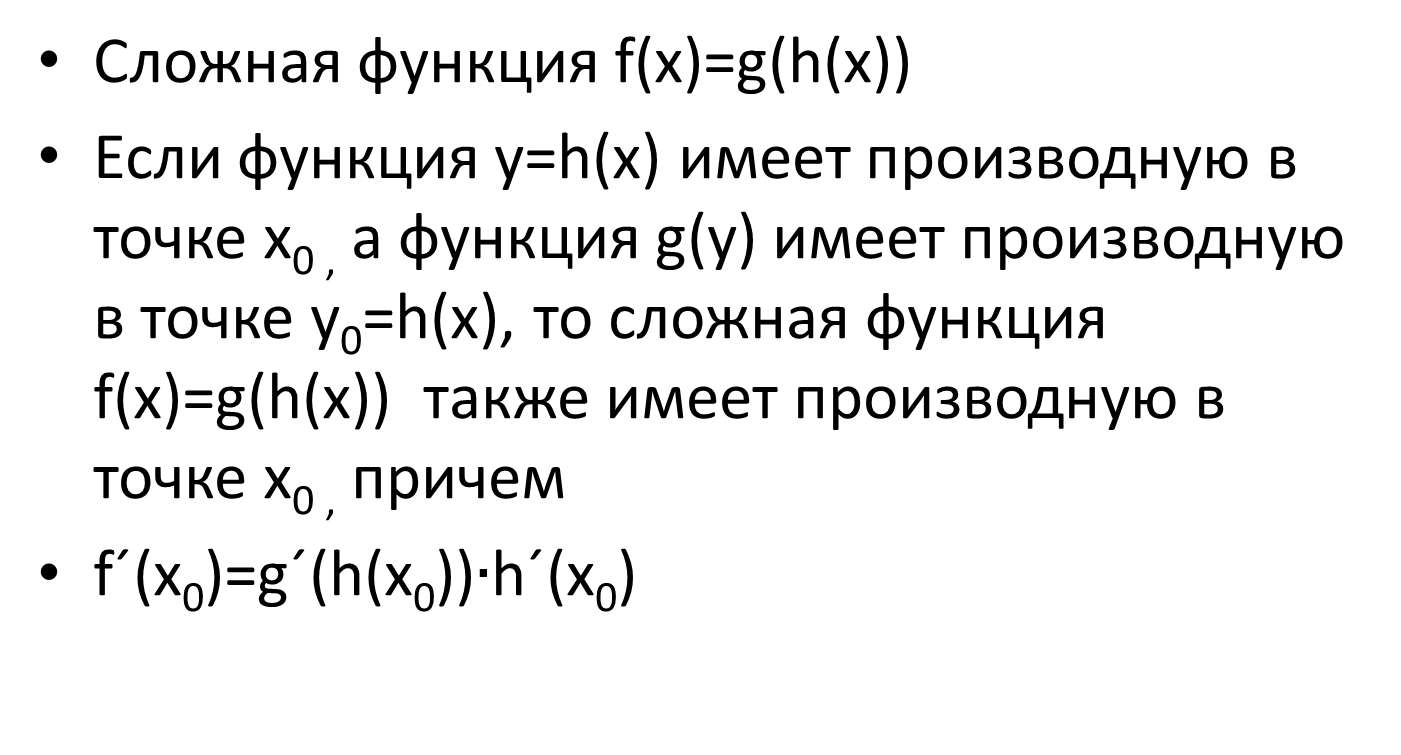 Запишите ее себе в тетрадь. И пример нахождения производной сложной функции.Правила мы повторили и теперь можно переходить к тесту. Кто хочет может сесть за компьютер и открыть ссылку, кому не хватило место за компьютером скачайте QG код и можете работать со своего телефона.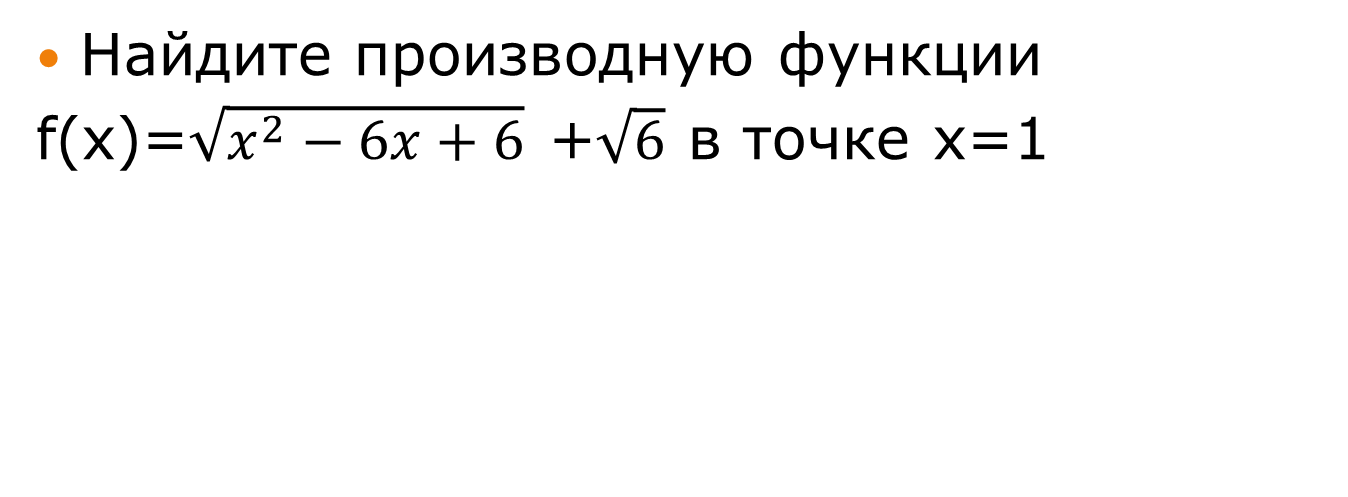 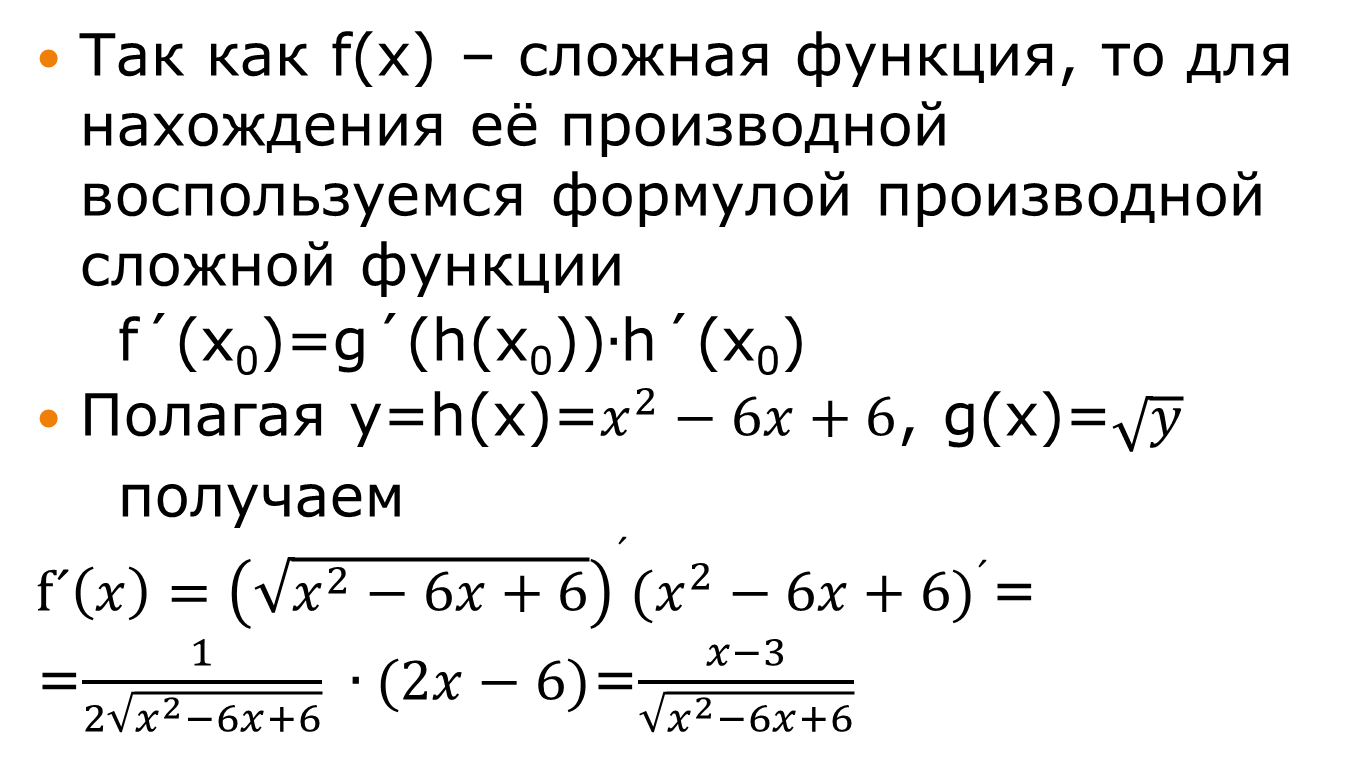 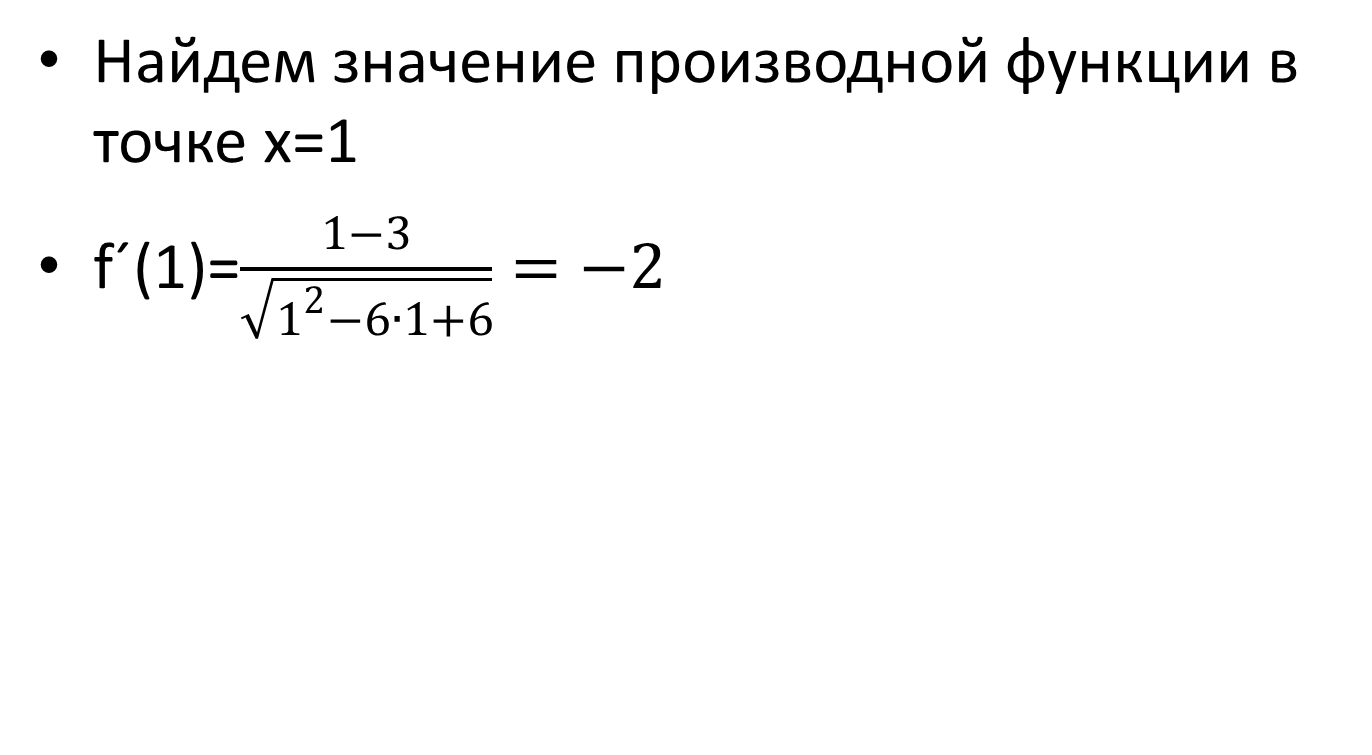 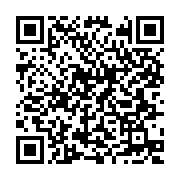 1. Значение производной функции f(x)=5x – x5 - +3 в точке х=1 равно2. Значение производной функции f(x)= 3х3-  +9 в точке х=2 равно3. Значение производной функции f(x)=в точке х= -1 равно4. Значение производной функции f(x)= в точке х= 2 равно5. Значение производной функции f(x)=  в точке х= 2 равно6. Тангенс угла наклона касательной к графику функции f(x) в точке х0=1 равен7. Дана функция f(x)=. Произведение корней(или корень, если он единственный) уравнения f’(x)=0 равно8. Даны функции f(x)=3-4xи g(x)=3x-. Значение выражения f’(x)g(x)- f(x)g’(x) в точке х=-2 равно9. Дана функция f(x)=. Сумма целых отрицательных решений неравенства  равно10. Дана функция f(х)=. Значение производной в нуле данной функции равноhttps://docs.google.com/forms/d/1S1L8cBc0bEB0_oNeuwLoEz1Zc7QDIVcAbIUB-CoDZC0/editНа следующем уроке мы подведем итоги теста, результаты есть в компьютере. Я хочу пожелать, чтобы у вас была только положительная производная, чтобы знания ваши только возрастали.И в заключение урока я хочу вам прочитать стихотворение:“Музыка может возвышать или умиротворять душу,Живопись – радовать глаз,Поэзия - пробуждать чувства,Философия – удовлетворять потребности разума,Инженерное дело – совершенствовать материальную сторону жизни людей,а математика способна достичь всех этих целей”.Так сказал американский математик Морис Клайн.Урок окончен. Спасибо за работу!